Monopolistic Competition Graph Conditions:Short run Conditions:(Earning Profits):                                                                          (Taking Losses)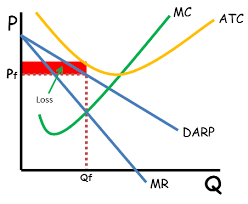 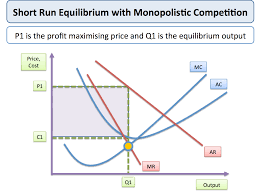 (Long Run Equilibrium) – cannot experience abnormal profits or losses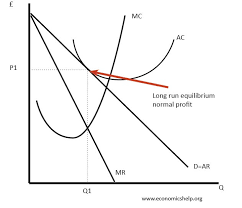 